DATOS DEL EVENTO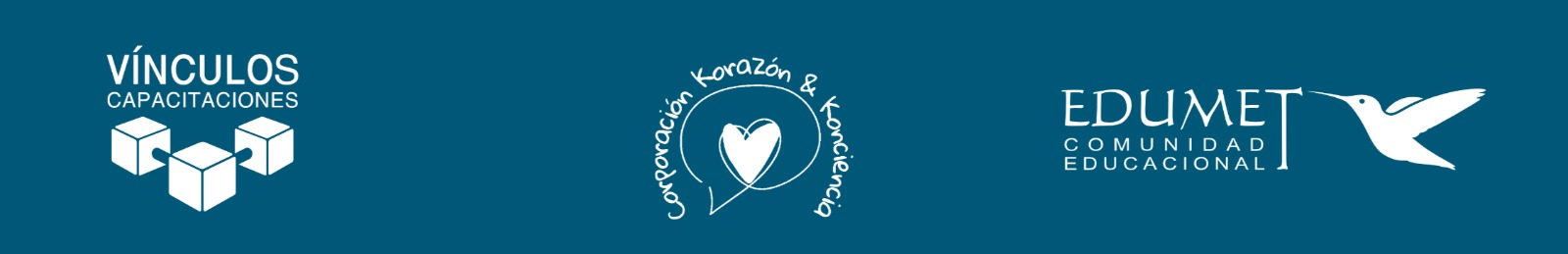 DATOS DEL EVENTODATOS DEL EVENTODATOS DEL EVENTODATOS DEL EVENTODATOS DEL EVENTODATOS DEL EVENTODATOS DEL EVENTODATOS DEL EVENTODATOS DEL EVENTOEventoSeminario presencial
Educación y Crianza, volver a Mirar para, por y desde el mundo de la infancia y adolescencia.Seminario presencial
Educación y Crianza, volver a Mirar para, por y desde el mundo de la infancia y adolescencia.Seminario presencial
Educación y Crianza, volver a Mirar para, por y desde el mundo de la infancia y adolescencia.Seminario presencial
Educación y Crianza, volver a Mirar para, por y desde el mundo de la infancia y adolescencia.Seminario presencial
Educación y Crianza, volver a Mirar para, por y desde el mundo de la infancia y adolescencia.Seminario presencial
Educación y Crianza, volver a Mirar para, por y desde el mundo de la infancia y adolescencia.Seminario presencial
Educación y Crianza, volver a Mirar para, por y desde el mundo de la infancia y adolescencia.Seminario presencial
Educación y Crianza, volver a Mirar para, por y desde el mundo de la infancia y adolescencia.Seminario presencial
Educación y Crianza, volver a Mirar para, por y desde el mundo de la infancia y adolescencia.Fecha28 de agosto de 202328 de agosto de 202328 de agosto de 202328 de agosto de 202328 de agosto de 202328 de agosto de 202328 de agosto de 202328 de agosto de 202328 de agosto de 2023DATOS PARA DEPÓSITODATOS PARA DEPÓSITODATOS PARA DEPÓSITODATOS PARA DEPÓSITODATOS PARA DEPÓSITODATOS PARA DEPÓSITODATOS PARA DEPÓSITODATOS PARA DEPÓSITODATOS PARA DEPÓSITODATOS PARA DEPÓSITOSUBVENCIÓN PIE y PARTICULARESSUBVENCIÓN PIE y PARTICULARESSUBVENCIÓN PIE y PARTICULARESSUBVENCIÓN PIE y PARTICULARESSUBVENCIÓN PIE y PARTICULARESSEPSEPSEPSEPSEPVínculos y capacitaciones SPARUT 77.752.019-9Cuenta Corriente 
Banco Santander91023016Vínculos y capacitaciones SPARUT 77.752.019-9Cuenta Corriente 
Banco Santander91023016Vínculos y capacitaciones SPARUT 77.752.019-9Cuenta Corriente 
Banco Santander91023016Vínculos y capacitaciones SPARUT 77.752.019-9Cuenta Corriente 
Banco Santander91023016Vínculos y capacitaciones SPARUT 77.752.019-9Cuenta Corriente 
Banco Santander91023016Corporación Korazón y KoncienciaRUT 65.199.643-0Cuenta VistaBanco Estado62972509022Corporación Korazón y KoncienciaRUT 65.199.643-0Cuenta VistaBanco Estado62972509022Corporación Korazón y KoncienciaRUT 65.199.643-0Cuenta VistaBanco Estado62972509022Corporación Korazón y KoncienciaRUT 65.199.643-0Cuenta VistaBanco Estado62972509022Corporación Korazón y KoncienciaRUT 65.199.643-0Cuenta VistaBanco Estado62972509022Formato asunto de depósitoFormato asunto de depósitoEj: Seminario Educación y Crianza – participantes (nº) – nombre colegioEj: Seminario Educación y Crianza – participantes (nº) – nombre colegioEj: Seminario Educación y Crianza – participantes (nº) – nombre colegioEj: Seminario Educación y Crianza – participantes (nº) – nombre colegioEj: Seminario Educación y Crianza – participantes (nº) – nombre colegioEj: Seminario Educación y Crianza – participantes (nº) – nombre colegioEj: Seminario Educación y Crianza – participantes (nº) – nombre colegioEj: Seminario Educación y Crianza – participantes (nº) – nombre colegioCorreo electrónico comprobanteCorreo electrónico comprobantecontacto@edumet.clcontacto@edumet.clcontacto@edumet.clcontacto@edumet.clFonoFono+56 9 4482 8312+56 9 4482 8312DATOS INSTITUCIONALES PARA FACTURACIÓNDATOS INSTITUCIONALES PARA FACTURACIÓNDATOS INSTITUCIONALES PARA FACTURACIÓNDATOS INSTITUCIONALES PARA FACTURACIÓNDATOS INSTITUCIONALES PARA FACTURACIÓNDATOS INSTITUCIONALES PARA FACTURACIÓNDATOS INSTITUCIONALES PARA FACTURACIÓNDATOS INSTITUCIONALES PARA FACTURACIÓNDATOS INSTITUCIONALES PARA FACTURACIÓNDATOS INSTITUCIONALES PARA FACTURACIÓNInstituciónRUTEscuelaComunaEncargado facturaCorreo de entregaPARTICIPANTES POR ESCUELAPARTICIPANTES POR ESCUELAPARTICIPANTES POR ESCUELAPARTICIPANTES POR ESCUELAPARTICIPANTES POR ESCUELAPARTICIPANTES POR ESCUELAPARTICIPANTES POR ESCUELAPARTICIPANTES POR ESCUELAPARTICIPANTES POR ESCUELAPARTICIPANTES POR ESCUELANombre(Escrito correctamente para certificación)Nombre(Escrito correctamente para certificación)Nombre(Escrito correctamente para certificación)Profesión CargoCargoCargoFonoFonoCorreo